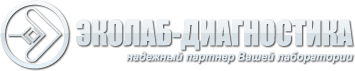 Закрытое акционерное общество «ЭКОлаб-Диагностика»142530, РФ, Московская область, г. Электрогорск, ул. Свердлова, д.11.ИНН 5035035444/КПП 503501001Тел/факс: (495) 980-08-59, (49643) 3-33-42ПРАЙС   HiMedia Laboratories Pvt. Limited (Индия)HiMedia Laboratories Pvt. Limited (Индия)HiMedia Laboratories Pvt. Limited (Индия)HiMedia Laboratories Pvt. Limited (Индия)Agar powder.Bacteriological (Агарбактериологический (Нi-Media) 500 гр.RM02621 550,00 руб.кгАгар K я выделения и культивирования Alicyclobacillus) (в соответствии с официальной методикой международного фруктового союза (IFU)), 500г (ФСЗ 2009/03709) (Нi-Media) M1752R-500G7 671,50 руб.упакАгар SSDC, 500г (ФСЗ 2009/03709)M1703-500G7 331,70 руб.упакАгар Айерса и Джонсона (Агар для хранения культур), 500г (ФСЗ 2009/03707)M182-500G7 798,70 руб.упакХайХром агар для выделения и дифференциации E.coli O157:H7 (ФСЗ 2009/03705) {в соотв. с ГОСТ Р 54354-2011}Агар для выделения и дифференци E.coli О157:Н7 (М1574) 100 гр14 496,00 руб.упакАгар для анаэробов, 500г (ФСЗ 2009/03707)M228-500G5 945,00 руб.упакАгар для бактероидов с желчью и эскулином, 500г (ФСЗ 2009/03709)M805-500G16 337,70 руб.упакАгар для бифидобактерий , Bifidobacterium Agar, (500г) (HiMedia) 0,5 , M139614 000,00 руб.кгPseudomonas Isolation Agar, Агар для выделения псевдомонад ( Himedia),M40614 647,00 руб.кгАгар для выделения стафилококков №110 (М521)500 г(Нi-Media)9 214,00 руб.кгListeria Identification Agar (PALCAM) Агар для идентификации листерий (ПАЛКАМ) 500 ГР . (Himedia) М106429 001,60 руб.кгClostridial Agar
Агар для клостридий 500г М4977 726,00 руб.упакАгар для культивирования актиномицетов, 500г (ФСЗ 2009/03706)M341-500G7 070,00 руб.упакLactobacilli Agar, AOAC
Агар для лактобактерий (ФСЗ 2009/03706)7 278,00 руб.упакLactic Agar
Агар для молочнокислых бактерий М599 упак - 100 гр. (HiMedia)2 532,50 руб.упакPlate Count Agar (Standard Methods Agar) Стандартный агар для определения микробного числа   ( Himedia),М09112 337,00 руб.упакАгар для определения чувствительности к противогрибковым средствам, Antimycotic Sensitivity Test Agar M1336 (Himedia)12 802,50 руб.кгАгар желточный с маннитом и полимиксином (ЖАМПФ) М 833Основа агара для Bacillus m833 Нi-Media)16 159,00 руб.кгАгар с эозином и метиленовым голубым (Левина) , 500г (ФСЗ 2009/03705) {в соотв. с ГОСТ Р 52814-2007}(HiMedia) M022-500G9 138,00 руб.упакMacConkey Agar - МакКонки агар с кристаллическим фиолетовым, NaCl и солями желчных кислот (0,15%), 500г (ФСЗ 2009/03709) M081  HiMedia8 030,00 руб.упакGM842 Rose Bengal Agar Base  / Основа микологического агара с бенгальским розовым (гранулированная форма) (ФСЗ 2009/03709)23 318,00 руб.кгToluidine Blue DNA Agar
Агар с ДНК и толуидиновым синим для определения у микроорганизмов термостабильной ДНКазы M1041 HiMedia5 944,00 руб.упакLiver Infusion Agar,(Агарснастоемпечени (Himedia)  M3746 657,00 руб.упакBrain Heart Infusion Agar (Агар с сердечно-мозговой вытяжкой )(Нi-Media)  М21110 877,00 руб.кгTergitol -7 Agar Base, Modified (Основа модифицированного Тергитол-7 агара (HiMedia  ) М61612 636,00 руб.упакОснова агара с цетримидом, 500г (ФСЗ 2009/03709)M024-500G{в соотв. с ГОСТ Р 54354-2011}9 910,00 руб.упакSabouraud Chloramphenicol Agar (Агар Сабуро с глюкозой и хлорамфениколом (HiMedia) М106718 064,80 руб.упакАгар Сабуро с глюкозой и хлорамфениколом, 500г (ФСЗ 2009/03709){в соотв. с ГОСТ Р 54354-2011}M1067-500G7 035,00 руб.упакTCBS Agar ( Селективный агар TCBS, Питательная среда для выделения и культивирования холерного вибриона сухая. Щелочной агар)  (HiMedia) М1895 497,00 руб.упакАгар Тинсдейла 0,5 кг (HiMedia) M3147 353,00 руб.упакАгар ЦАЛ (с целлобиозой, аргинином и лизином) 100 гр(Hi Media) М893-55 512,50 руб.кгCzapek Dox Agar, Агар Чапека-Докса (для грибов),  (HiMedia) М0759 157,00 руб.кгChapman Stone Agar (АгарЧепмена-Стоуна )Hi Media)  М2156 660,00 руб.упакАгар Шадлера М291 (HiMedia) 500гр./упак. (Среда Хенеля)5 503,50 руб.упакПолужидкая железосодержащая среда (SIM-агар), 500г (ФСЗ 2009/03705)10 360,60 руб.упакSPS агар для селективного выделения C.perfringens (полужидкая среда сульфит-полимиксин-сульфадиазин), 500г (ФСЗ 2009/03709)M632R-500G6 861,70 руб.упакSS Agar (Salmonella Shigella Agar) (HiMedia) M108
Сальмонелла-Шигелла агар (SS агар) (ФСЗ 2009/03709) {в соотв. с ГОСТ Р 52814-2007}4 427,50 руб.упакАнаэробный агар по Уилкинсу-Чалгрену, 500г (ФСЗ 2009/03707)M832-500G8 100,00 руб.упакAcetate Differential Agar
Ацетатный агар дифференциальный M33910 818,00 руб.кгBenzyl Penicillin (Penicillin-G)  (Бензилпенициллин -полоски) (1уп.=10полосок А(256-2 мкл) + 10 полосок В(2,048-0,016 мкл)) (HiMedia) МD0622 315,00 руб.упакBrucella Agar Base (w/o Supplement) (Бруцеллаагар (основа) (500г) (Himedia)М 56912 476,00 руб.кгЭритрит агар / Питательная среда для выделения и культивирования бруцелл M074 /Brucella Agar Base (w/o Supplement) Бруцелла агар (основа) (ФСЗ 2009/03709)/5 200,00 руб.упакЭритрит агар модифицированный / Питательная среда для выделения и культивирования бруцелл M074М  Бруцелла агар  (ФСЗ 2009/03709)/8 920,00 руб.упакОснова бульона для бруцелл   M348 (ФСЗ 2009/03706) /Brucella Broth Base /6 670,00 руб.упакБульон Фрейзера  (Hi Media)(M1327-500G)24 185,00 руб.кгБульон - ЕС Нi-Media GМ127 1упак - 0,5кг21 584,00 руб.кгБульон д/быстрого выд. E.coli и колиф. бакт. М14539 713,30 руб.упакListeria Enrichment Broth (Twin pack) (Бульон для обогащения листерий (двойная упаковка)   100 гр.(Himedia) М 56912 476,00 руб.кгYSG бульон для культивирования Alicyclobacillus, 500гM1754-500G7 320,00 руб.упакБульон для молочнокислых бактерий (по Элликеру), 500г (ФСЗ 2009/03706)M368-500G7 488,00 руб.упакDisinfectant Test Broth, AOAC
Бульон для определения активности дезинфектантов (ФСЗ 2009/03707) М354 HiMedia упак-500 гр.6 565,00 руб.упакCarbohydrate Consumption Broth Base Бульон для определения сахаролитической  активности листерий (Аналог среды Гисса)  500 г (HiMedia)   М126410 063,00 руб.кгБульон для стрепт. по Тодду-Хьюиту M313-500G 500г (ФСЗ 2009/03706)6 238,00 руб.упакMueller Hinton Broth (БульонМюллера –Хинтона) 500 г (Himedia)  GМ39122 209,00 руб.кгБульон с адонитом  и феноловым красным,M1200-100G12 500,00 руб.упакБульон с ацетамидом М148 (HiMedia)8 950,00 руб.упакBrilliant Green Bile Broth 2% (Бульон с бриллиантовым зеленым и желчью 2% )(Himedia)   500г. GM12123 532,00 руб.кгBromo Cresol Purple Broth Base / Бульон с бромкрезоловым пурпурным (ФСЗ 2009/03707)M6768 500,00 руб.упакБульон с глюкоза  и феноловым красным,M056-500G4 993,00 руб.упакБульон с дульцитом и фенолово красным (М1017) 500 г(Нi-Media)53 800,00 руб.упакБульон с инозитом и фенолово красным (М1017)500 г(Нi-Media)11 572,50 руб.кгБульон с ксилозой и феноловым красным, 500г (ФСЗ 2009/03705)M1015-500G19 970,00 руб.упакБульон с маннитом и феноловым красным, 500г (ФСЗ 2009/03705)M570-500G8 100,00 руб.упакБульон с рамнозой и феноловым красным, 500г (ФСЗ 2009/03705)M1183-500G49 910,00 руб.упакБульон с сахарозой и феноловым красным, 500г (ФСЗ 2009/03705) M274-500G5 300,00 руб.упакSabouraud Dextrose Broth (Sabouraud Liquid Medium) / БульонСабуросглюкозой (ФСЗ 2009/03707)500 г. (HiMedia) M0335 930,00 руб.упакSabouraud Dextrose Broth (Sabouraud Liquid Medium) / (ФСЗ 2009/03707)Бульон Сабуро с декстрозой (Хай)М0134 925,00 руб.кгБульон с феноловым красным и сорбитолом, 500г (ФСЗ 2009/03705)M1012-500G19 965,00 руб.упакGN Broth, Hajna Бульон Хайна для грамотрицательных бактерий 0,5 (HiMedia) M24214 955,00 руб.кгSchaedler Broth / Бульон Шадлера (ФСЗ 2009/03707) М292 HiMedia, (500 г. упак)6 147,50 руб.упакБульон Шадлера для взрослых LQ008А HiMedia, (Schaedler Broth) (1уп=10 фл. по 70 мл)3 630,00 руб.упакБульон Шадлера для детей LQ008 HiMedia, (Schaedler Broth) (1уп=10 фл. по 20 мл)3 003,00 руб.упакBismuth Sulphite Agar         Висмут-сульфит агар (ФСЗ 2009/03709) 500гр. М027 (HiMedia)7 078,00 руб.упакHexa G-plus 18 (Гексадиски G-plus 18 (препараты выбора для стафилококков) (1 уп.-10 гексодисков шт.)  (HiMedia) НХ090267,50 руб.наборHX047 Hexa G-plus 25  (Гексадиски G-plus 25 (для S. pyogenes, S. agalactiae и другие бета-гемоллитические стрептококки из нестерильных локусов) (1 уп./10 гексодисков шт) (HiMedia) НХ 047267,50 руб.наборHektoen Enteric Agar (Гектоеновый энтеро-агар ) (Himedia) M46714 355,00 руб.упакHemoglobin Powder, Soluble / Гемоглобин сухой, растворимый (для бактериологии) (сертифицированный) (ФСЗ 2009/03708) FD 022 /0.1/43 520,00 руб.кгГлицерин (ФСЗ 2009/03707)GRM081  1л1 611,00 руб.упакГлюкоза, 500г (ФСЗ 2009/03633)GRM016-500G1 570,00 руб.упакГлюкозный агар,  (ФСЗ 2009/03705)M1589-500G(HiMedia)7 069,60 руб.упакGlucose Broth
Глюкозный бульон М8606 500,00 руб.упакГлюкозо-желчный агар с кристаллвиолетом и нейтральным красным, 500г (ФСЗ 2009/03709){в соотв. с ГОСТ Р 54354-2011}M581-500G7 805,00 руб.упакRussel Double Sugar Agar / Двухсахарный агар по Ресселю М057 HiMedia10 336,60 руб.кгHiCombi Dual Performance Trans Isolate (Двухфазная система  для cохранения и транспортировки S.pneumonia, H.influenzae)      HiMedia6 448,80 руб.упакHiCombi   LQ034 Двухфазная система для гемокультур (HiCombi Dual Performance Fungal Medium Kit: Комбинация плотной и жидкой фаз (7 и 20 мл – для детей) для выделения дрожжевых и плесневых грибов из клинического материала.13 140,00 руб.упакHiCombi Двухфазная система для гемокультур  (для взрослых) (HiMedia) LQ0127 211,00 руб.упакHiCombi Двухфазная система для гемокультур для сальмонелл (на основе гектоеновой среды с селективной жидкой фазой), (1уп.х10фл.)(ФСЗ (HiMedia)LQ035А7 211,00 руб.упакHiCombi Двухфазная система для гемокультур для сальмонелл (на основе Сальмонелла-Шигелла среды с селективной жидкой фазой), (1уп.х10фл.)(ФСЗ (HiMedia)LQ0367 310,00 руб.упакHiCombi Dual Performance Medium (Двухфазная среда для гемокультур (детская) 10ф*27мл)         (Hi Media) LQ0337 211,00 руб.упакDeoxycholate Lactose Agar  (Hynes) М066
Дезоксихолат лактозный агар (по Хайне) (ФСЗ 2009/03709) упак - 500 гр.11 230,00 руб.упакDeoxycholate Agar (Дезоксихолатный агар) (HiMedia) М0308 528,50 руб.кгДекарбоксилазный бульон Мэллера (Himedia)3 776,00 руб.упакДекарбоксилазный бульон с лизином  M687 100 г /упак (Himedia)6 376,00 руб.упакДекарбоксилазный бульон с аргинином M689 100 г /упак (Himedia)6 933,00 руб.упакДекарбоксилазный бульон  с орнитином M688 100 г /упак (Himedia)6 932,00 руб.упакAzithromycin 15 мкг( Азитромицин) (HiMedia)1 480,00 руб.наборAztreonam (Азтреонам),  (упак.-10 картриджей по 50 шт) 30мкг (Нi-Media) SD2121 800,00 руб.упакAmikacin (Амикацин)  (упак.-10 картриджей по 50 шт) 30 мкг (HiMedia)1 480,00 руб.упакAmoxyclav (Амоксиклав), (упак.-10 картриджей по 50 шт) 10мкг (Нi-Media)SD0781 800,00 руб.упакAmoxyclav (Амоксиклав 30 мкг) (HiMedia) картридж  
(1уп.=10 катр.*50 диск)1 480,00 руб.упакАмоксициллин (10 мкг)(1уп.=10карт.х50дисков)(HiMedia) SD0011 480,00 руб.упакAmpicillin/Sulbactum (Ампициллин/Сульбактам 10 мкг), (HiMedia)
 (упак.-10 картр. по 50 шт)1 800,00 руб.упакAmpicillin (Ампициллин 10 мкг) (1уп.=10катр.*50дисков) (HiMedia) SD0021 480,00 руб.упакАмфотерицин  В полоски  (1уп.=10полосок)  (HiMedia) SD111-10CT1 480,00 руб.упакДиски с Амфотерицином (Himedia) SD1112 066,40 руб.наборБацитрацин Bacitracin /упаковка  SD105/ (1уп.=10катр.*50дисков) (HiMedia)1 800,00 руб.упакБацитрацин (1фл.х 50дисков) (для идентификации Streptococcus pyogenes), (Himedia),DD015273,00 руб.флакPenicillin-G (Бензилпенициллин 10мкл) (1уп=10катр*50дисков)  (Himedia) SD0281 480,00 руб.упакБензилпенициллин (2 ед), (1уп.=10карт.х50дисков)(ФСЗ 2009/03589)SD089-10CT(Himedia)1 800,00 руб.упакVancomycin (Ванкомицин 30 мкг) карт (1уп=10 катр*50дисков) (HiMedia) SD0451 280,90 руб.упакVancomycin (Ванкомицин), (упак.-10 картриджей по 50 шт) 10 мкг (Нi-Media) SD1631 800,00 руб.упакВориконазол HiMedia SD2772 300,00 руб.упакДиски с гемином для дифференциации видов Haemophilus, (1фл.Х50 дисков), (Hi Media) DD020650,00 руб.флакДиск с Gemifloxacin (Гемифлоксацин)SD2502 275,00 руб.упакGentamicin (Гентамицин),(упак.-10 картриджей по 50 шт) 10 мкг  (Нi-Media) SD0161 473,00 руб.упакGentamicin (Гентамицин  10 мкг) (1уп=10катр*50дисков)  (HiMedia) SD0161 280,90 руб.упакGentamicin (Гентамицин  120 мкг)  HiMedia  SD1951 280,90 руб.упакГентамицин (30 мкг), (1уп.=10карт.х50дисков)(ФСЗ 2009/03589)SD170-10CT1 800,00 руб.упакДиски с дифосфопиридиннуклеотидом и гемином для дифференциации видов Haemophilus, (1фл.Х50 дисков),  (Hi Media) DD022650,00 руб.флакDoxycycline Hydrochloride (Доксициклина гидрохлорид)SD012 30 мкг  катр.1 480,00 руб.упакDoxycycline Hydrochloride (Доксициклина гидрохлорид), упак.-10 картриджей по 50 шт
10 мкг.(Нi-Media) SD1201 800,00 руб.упакДорипенем (для бактериологии), (1уп.=10карт.х50дисков)(ФСЗ 2012/12473)SD283-10CT34 500,00 руб.упакImipenem (Имипенем),  (упак.-10 картриджей по 50 шт)10 мкг (Нi-Media) SD07311 250,00 руб.упакItraconazole Итраконазол(10мкг)SD221-10CT (Нi-Media)11упак.-10 картриджей по 50 шт)1 800,00 руб.упакДиски с  иитроконазолом (Himedia) SD2762 066,50 руб.наборCarbenicillin (Карбенициллин )SD0041 480,00 руб.упакДиски с кетоконазолом (Himedia) SD2241 564,80 руб.наборClarithromycin (Кларитромицин)SD1921 480,00 руб.упакClindamycin (Клиндамицин)  2 мкг в катр. (HiMedia)1 280,90 руб.упакClindamycin   (Клиндамицин) (1уп=10 полосок A: 240-0.01 + 10 полосок В 8-0.001)  (HiMedia)   MD0191 878,60 руб.упакДиски с клотримазолом Himedia) SD1151 280,90 руб.наборCo-Trimoxazole  (Ко-тримаксазол 25 мкг) (1уп=10 катр*50дисков)  (HiMedia) SD010-10СТ1 280,90 руб.упакДиски с колистином №100 (Хаймедия)1 564,80 руб.упакChloramphenicol  ((Хлорамфеникол) Левомицетин 30 мкг) в картрид.
(HiMedia) SD0061 280,90 руб.упакLevofloxacin (Левофлоксацин 5 мкг )Нi-Media SD216 (1уп+10карт*50дисков)1 800,00 руб.упакLinezolid (Линезолид 30 мкг)  картридж  (1уп=10 катр*50 диск) 
(HiMedia) SD 215-10СТ1 564,80 руб.упакLincomycin (Линкомицин), (упак.-10 картриджей по 50 шт) 10 мкг. (Нi-Media) SD0841 800,00 руб.упакЛинкомицин 15 мкг   картридж (1 уп=10катр*50диск) (HiMedia) SD 0981 280,90 руб.упакМеропенем  (упак.-10 картриджей по 50 шт)  (HiMedia)SD7278 325,30 руб.упакSD137
Methicillin (Метициллин)
M
301 800,00 руб.упакДиски с Метронидазол (Himedia) SD0201 564,80 руб.упакMinocycline (Миноциклин 30 мкг)    (HiMedia)     SD 158-10CT1 564,80 руб.упакМоксифлоксацин (5мкг) 1уп=10катр*50дисков (HiMedia) картридж SD 217-10СТ1 564,80 руб.упакNalidixic Acid  (Налидиксовая кислота 30 мкг) (Himedia) SD 021-10CT1 280,90 руб.упакSD046
Netillin (Netilmicin Sulphate) (Нетилмицин) (HiMedia)1 280,00 руб.упакНистатин  картридж (1 уп=10катр*50диск (HiMedia ) SD025-10CT1 280,90 руб.упакNitroxoline (Нитроксалин 30 мкг) (HiMedia) SD1961 280,90 руб.упакNitrofurantoin (Нитрофурантоин),  (упак.-10 картриджей по 50 шт) 100 мкг(Нi-Media) SD0861 800,00 руб.упакНитрофурантоин  200 мкг картридж, (HiMedia) SD0901 564,80 руб.упакНитрофурантоин (300 мкг)(1уп.=10карт.х50дисков)(HiMedia) SD0231 280,90 руб.упакNorfloxacin (Норфлоксацин 10 мкг)  (Himedia) SD 057-10CT1 280,90 руб.упакSD057 Norfloxacin (Норфлоксацин)(HiMedia)1 280,90 руб.упакOxacillin (Оксациллин),   (упак.-10 картриджей по 50 шт)5 мкг (Нi-Media) SD0431 800,00 руб.упакOxacillin (Оксациллин 1 мкг) (1уп.=10катр*50дисков)   (Himedia)   SD 088-10СТ1 280,90 руб.упакДисксОксациллин(Oxacillin )(Himedia)SD0431 800,00 руб.упакДиски с этилгидрокупреин гидрохлоридом для идентификации Streptococcus pneumoniae (диски с оптохином) (1фл.х50 дисков), (Himedia),DD009 R-1VL330,00 руб.флакOfloxacin (Офлоксацин 2 мкг ) (Himedia) SD0691 564,80 руб.упакOfloxacin (Офлоксацин 5 мкг ) (Himedia) SD0871 280,90 руб.упакPefloxacin (Пефлоксацин)SD0701 480,00 руб.упакPipemidic Acid (Пипемидиновая кислота)SD1851 800,00 руб.упакПиперациллин (30 мкг), (1уп.=10карт.х50дисков)(ФСЗ 2009/03589)SD066A-10CT (Himedia)1 605,00 руб.упакPiperacillin/Tazobactum (Пиперациллин/Тазобактум)(Нi-Media) SD2101 800,00 руб.упакРифампицин (5 мкг), (1уп.=10карт.х50дисков)(ФСЗ 2009/03589)SD030-10CT1 480,00 руб.упакRifampicin (Рифампицин - полоски) (1уп.=10полосок ) (HiMedia) МD0451 878,60 руб.упакRoxithromycin (Рокситромицин) SD1261 280,90 руб.упакСпирамицин (SR)(100 мкг), (1уп.=10карт.х50дисков)(ФСЗ 2009/03589)SD101-10CTупакStreptomycin (Стрептомицин 10 мкг) (HiMedia) SD 031-10CT1 564,80 руб.упакДиски  с Тейкопланин (TEI)(30 мкг), (1уп.=10карт.х50дисков)(ФСЗ 2009/03589)(Hi Media) SD213-10CT1 800,00 руб.упакTetracycline (Тетрациклин 30 мкг в картр, 1уп=10катр*50 дисков) (HiМedia)  SD037-10СТ1 280,90 руб.упакДиски с Тигециклином 15 мкг (Himedia) SD2782 376,34 руб.штTicarcillin/Clavulanic Acid (Тикарциллин/Клавулановая к-та, 75/10 мкг, (1упак=10 карт*50 шт) (HiMedia)SD2011 564,80 руб.упакТобрамицин (TOB)(10 мкг), (1уп.=10карт.х50дисков)(ФСЗ 2009/03589)SD044-10CT1 480,00 руб.упакFluconazole (Флюконазол) SD2321 800,00 руб.штФосфомицин (200 мкг)(1уп.=10карт.х50дисков)(HiMedia) SD2051 564,80 руб.упакFusidic Acid  (Фузидин 30 мкг)(HiMedia) SD169 катридж1 280,90 руб.упакChloramphenicol (Хлорамфеникол), (упак.-10 картриджей по 50 шт) 10 мкг (Нi-Media) SD0811 800,00 руб.упакCefazolin (Цефазолин 30 мкг) (Himedia) SD0471 280,90 руб.упакЦефаклор (30 мкг)(1уп.=10карт.х50дисков)(HiMedia) SD1571 280,90 руб.упакЦефалексин (CN)(30 мкг), (1уп.=10карт.х50дисков)(ФСЗ 2009/03589)SD048-10CT1 472,50 руб.упакCephalothin (Цефалотин 30 мкг) (Himedia)SD050-10CT1 280,90 руб.упакЦефамандол (30 мкг)(1уп.=10карт.х50дисков)(HiMedia) SD2001 280,90 руб.упакCefepime (Цефепим), (упак.-10 картриджей по 50 шт)(Нi-Media)  SD2191 800,00 руб.упакSD041 Cephoxitin (Цефокситин) HiMedia)1 280,90 руб.упакCefoperazone/Sulbactum  (Цефоперазон 75 мкг, упак.-10 карт = 50 шт)
(HiMedia) SD0791 564,80 руб.упакCefoperazone/Sulbactum  (Цефоперазон/Сульбактам 75/30 мкг, упак.-10 карт = 50 шт)
(HiMedia) SD2031 972,50 руб.упакЦефотаксим/Клавулановая кислота  (30/10 мкг), (1уп.=10карт.х50дисков)(ФСЗ 2009/03589)SD724-10CT1 799,50 руб.упакCephotaxime (Цефотаксим 10 мкг) (HiMedia)  SD040А1 564,80 руб.упакCephotaxime  (Цефотаксим 30 мкг, 1уп=10катр*50дисков)  (HiMedia) SD 040-10СТ1 280,90 руб.упакЦефотаксим SD238-1KT (набор для обнаружения бета-лактамаз расширенного спектра, цефотаксим) для бактериологии, 1 набор ФСЗ 2012/124731 728,30 руб.наборCephotaxime (Цефотаксим - полоски,  1уп.=10полосок)   МD0151 878,60 руб.упакЦефподоксим (10 мкг), (1уп.=10карт.х50дисков)(ФСЗ 2009/03589)SD725-10CT1 800,00 руб.упакЦефподоксим / Клавулановая кислота(10/1 мкг), (1уп.=10карт.х50дисков)(ФСЗ 2008/01440)SD751-10CT1 799,50 руб.упакЦефподоксим / Клавулановая кислота (10/5 мкг), (1уп.=10карт.х50дисков)(ФСЗ 2008/01440) SD255-10CT2 270,80 руб.упакЦефтазидим (10 мкг), (1уп.=10карт.х50дисков)(ФСЗ 2009/03589)SD062A-10CT1 523,00 руб.упакCeftazidime (Цефтазидим 30 мкг)  (HiMedia ) SD 062-10CT1 280,90 руб.упакCeftazidime/Clavulanic acid (Цефтазидим 30 мкг + Клавул.кисл. 10 мкг)             (HiMedia)  SD207-10СТ1 564,80 руб.упакЦефтазидим SD240-1KT (набор для обнаружения бета-лактамаз расширенного спектра, цефтазидим для бактериологии 1 набор) ФСЗ 2012/124731 728,30 руб.наборЦефтазидим/Клавулановая кислота (CAC)(30/10мкг), (1уп.=10карт.х50дисков)(ФСЗ 2009/03589)SD207-10CT1 799,50 руб.упакCeftriaxone (Цефтриаксон) 30мкг ,(упак.-10 картриджей по 50 шт) (Нi-Media) SD0651 480,00 руб.упакCeftriaxone  (Цефтриаксон - полоски,  1уп.=10полосок) (HiMedia)   МD0131 878,60 руб.упакCeftriaxone (Цетриаксон 30 мкг)  (HiMedia ) SD0651 280,90 руб.упакCefuroxime (Цефуроксим 30 мкг)  (Himedia)  SD0611 280,90 руб.упакCiprofloxacin (Ципрофлоксацин)(упак.-10 картриджей по 50 шт) 10мкг (Нi-Media) SD0801 800,00 руб.упакCiprofloxacin (Ципрофлоксацин 1 мкг, 1 уп.=10катр*50диск) (HiMedia)  SD 060А1 564,80 руб.упакCiprofloxacin (Ципрофлоксацин 5 мкг)   SD 060-10СТ1 280,90 руб.упакErythromycin (Эритромицин) 15мкг ,(упак.-10 картриджей по 50 шт)(Нi-Media) SD0131 473,00 руб.упакЭртапенем (для бактериологии)(1уп.=10карт.х50дисков)(HiMedia) SD2808 325,30 руб.упакДиски для определения гидролиза эскулина в присутствии желчи (1фл.х 50дисков) (Himedia),DD024704,50 руб.флакДиски д/опр. индолообраз. DD040 DMACA Indole Discs675,10 руб.флакKovac`s Reagent Strips (Полоски для теста на образование индола (Реактив Ковача)
(1фл.х25дисков) (HiMedia) DD019378,00 руб.флакДиски для тестирования на оксидазную активность, (1фл.Х50 дисков), (Hi Media) DD018501,00 руб.флакДиски с адонитом (1фл.х25 дисков), (Himedia), DD025563,50 руб.флакДиски с инулином (1фл.х25 дисков), (Himedia), DD026563,70 руб.флакДиски с раффинозой (1фл.х25 дисков), (Himedia),  DD029563,60 руб.флакДиски с галактозой Himedia)  DD016354,50 руб.флакДиски с дифосфопиридиннуклеотидом для дифференциации видов Haemophilus, (1фл.Х50 дисков)(Hi Media) DD021650,00 руб.флакДиски с индикатором для определения нитратредуктазной активности микроорганизмов  (1фл.х50 дисков), (Himedia), DD042587,00 руб.флакДиски с нитратом для опр. нитратредуктазной активности микроорганизмов  (1фл.х50 дисков), (Himedia), DD041587,00 руб.флакДиски с ортонитрофенил B-D-галактопиразоном для определения B-галактозидазной активности, (1фл.х50 дисков),  (Himedia), DD008610,00 руб.флакДиски с салицином (1фл.х25 дисков), (Himedia), DD011563,60 руб.флакДиски с сорбитолом (1фл.х25 дисков), (Himedia), DD012237,00 руб.флакДиски с Трибутирином (Himedia) FD0813 522,50 руб.упакДиски с углеводами - арабиноза 1 фл. - 25 дисков (Himedia) DD001563,60 руб.флакДиски с углеводами - аргинином (Himedia) DD0501 174,00 руб.флакДиски с углеводами - галактоза  1 фл. - 25 дисков (Himedia) DD016-1VL355,00 руб.флакДиски с углеводами - глюкоза 1 фл. - 25 дисков (Himedia) DD002237,00 руб.флакДиски с углеводами - дульцит 1 фл. - 25 дисков (Himedia) DD003563,60 руб.флакДиски с углеводами - инозит 1 фл. - 25 дисков (Himedia) DD027563,60 руб.флакДиски с углеводами - ксилоза 1 фл. - 25 дисков (Himedia) DD014354,40 руб.флакДиски с углеводами - лактоза 1 фл. - 25 дисков (Himedia) DD004237,00 руб.флакДиски с углеводами - лизином (Himedia) DD0491 174,00 руб.флакДиски с углеводами - мальтоза 1 фл. - 25 дисков (Himedia) DD005237,00 руб.флакДиски с углеводами - маннит 1 фл. - 25 дисков (Himedia) DD006237,00 руб.флакДиски с углеводами - манноза 1 фл. - 25 дисков (Himedia)  DD007435,50 руб.флакДиски с углеводами - орнитином  (Himedia) DD0511 595,00 руб.флакДиски с углеводами - рамноза  1 фл. - 25 дисков (Himedia) DD010448,30 руб.флакДиски с углеводами -Раффиноза 1 фл. - 25 дисков (Himedia) DD029-1VL564,00 руб.флакДиски с углеводами - Sucrose (Сахароза) 1 фл. - 25 дисков (Himedia) DD013237,00 руб.флакДиски с фруктозой Himedia)  DD017330,90 руб.флакДифференциальный усиленный агар для выделения клостридий M1915R (для определения споровых анаэробов микроорганизмов в молоке и молочных продуктах) 500г, (ФСЗ 2009/03709)8 560,00 руб.упакДифференциальный усиленный агар для выделения клостридий, 500г (ФСЗ 2009/03709)M1603-500G17 270,40 руб.упакSalmonella Differential Agar, Modified (Twin Pack)  / Дифференцирующий агар для сальмонелл (двойная упаковка) (ФСЗ 2009/03705){в соотв. с ГОСТ Р 54354-2011} (HiMedia) М108248 565,00 руб.кгДобавка OFPBL для селективного выделения Burkholderia cepacia, (1уп.х5фл.) (ФСЗ 2012/12473  FD2695 995,00 руб.упакHiCrome Candida Selective Supplement  (ФСЗ 2009/03708)      FD192
                                       Добавка для быстрого и прямого обнаружения Candida spp в смешанной культуре4 600,00 руб.упакClostridium Difficile Supplement 
Добавкадля Clostridium difficile FD0102 153,50 руб.упакDiphtheria Virulence Supplement / Добавка для выделения дифтерийных бактерийДобавка для выделения дифтерийных бактерий (1уп.=1 набор), (Нimedia), FD0739 979,70 руб.наборNon Spore Anaerobic Supplement
Добавка для выделения неспоровых анаэробов FD0012 920,00 руб.упакДобавка для кампилобактерий -V(BFCSA) FD067-5VL3 102,50 руб.упакCampylobacter Supplement-I (Blaser-Wang)
Добавка для кампилобактерий-I (Блейзер-Ванг)  (ФСЗ 2009/03708) (5 фл./упак) HiMedia FD0062 801,40 руб.упакCampylobacter Supplement-III (Skirrow) 
Добавка для кампилобактерий-III  (Скирроу FD008  HiMedia3 775,00 руб.упакДобавкадлякампилобактерий-IV, модифицированная  FD158
Campylobacter Selective Supplement IV (Preston), Modified3 875,00 руб.упакLeptospira Enrichment / Питательная добавка для культивирования лептоспир (ФСЗ 2009/03708)  (FD066)HiMedia775,00 руб.флакДобавка для листерий UVM 1 (1 уп.х 5 фл.) FD136-5VL775,00 руб.флакListeria UVM Supplement II modified Добавка для листерий UVM II (Селективная добавка LEM), (1уп.х5фл.) (ФСЗ 2012/12473) (Нimedia) FD282R-5VL3 334,40 руб.упакДобавка для основы ХайХром агара для обнаружения бактерий, продуцирующих бета-лактамазы расширенного спектра, (1уп.х5фл.) (ФСЗ 2012/12473) FD278-5VL5 670,90 руб.упакGruft Mycobacterial Supplement
Добавка Графта для микобактерий (ФСЗ 2009/03708) FD053 HiMedia 5 фл.3 522,30 руб.упакДобавка к среде Левенштейна-Йенсена с офлоксацином (офлоксацин - стерильное активное вещество: не менее 99%), (1фл.х5г.)(ФСЗ 2009/03708)FD760-1VL8 665,00 руб.флакДобавка к среде Левенштейна-Йенсена с рифампицином (рифампицин - стерильное активное вещество: не менее 97%), (1фл.х5г.)(ФСЗ 2009/03708)FD7648 665,00 руб.флакДобавка к среде Левенштейна-Йенсена с этамбутолом (этамбутол – cтерильное активное вещество: не менее 99%), (1фл.х5г.)(ФСЗ 2009/03708)FD753-1VL10 975,00 руб.флакДобавка к среде Левенштейна-Йенсена с этионамидом (этионамид - стерильное активное вещество: не менее 98%), (1фл.х5г.)(ФСЗ 2009/03708)FD754-1VL18 480,00 руб.флакДобавка к среде Левенштейна-Йенсена со стрептомицином (дигидрострептомицин - стерильное активное вещество: не менее 98%), (1фл.х5г.)(ФСЗ 2009/03708)FD766-1VL9 820,00 руб.флакДобавка к среде Левенштейна-Йенсена с изониазидом (изониазид - стерильное активное вещество: не менее 99%), (1фл.х5г.)(ФСЗ 2009/03708)FD756-1VL30 560,00 руб.флакYeast Autolysate Supplement. (Добавка на основе дрожж.автолизат)
 (HiMedia) FD027344,30 руб.флакVitamino Growth Supplement (Добавка ростовая витаминная д\менингококков) (Himedia) FD025-5VL3 496,00 руб.упакFD013 S.F.P. Supplement (Perfringens S.F.P. Supplement) - Добавка с канамицином и полимиксином
для селективного выделения Clostridium perfringens2 153,30 руб.комплДобавка с олеандомицином и полимиксином FD012 Perfringens Supplement II /470,00 руб.флакPerfringens Supplement I
Добавкассульфадиазином1 075,50 руб.упакДобавка с хлоратом калия, 1уп.=10фл. (ФСЗ 2009/03708) FD103-10VL (Нi-Media)
Potassium Chlorate Supplement5 870,00 руб.упакFD014 T.S.C. Supplement (Perfringens T.S.C. Supplement) - Добавка с циклосерином
для селективного выделения Clostridium perfringens2 583,00 руб.комплFD051 Toluidine Blue - Толуидиновыйсиний (Himedia) 
M482 DNase Test Agar - 0.1 гк 1000 мл861,80 руб.упакTryptone Soya Yeast Extract Agar (Дрожжевой триптон-соевый агар)  уп. 500г.
(Himedia)  M121421 359,00 руб.кгTryptone Soya Yeast Extract Broth(Дрожжевой триптон-соевый бульон   уп. 500г.
(Himedia)  M12635 337,40 руб.упакДрожжевой экстракт (Himedia) RM0275 930,00 руб.упакЕЕ бульон Мосселя для накопления энтеробактерий (модифицированный) (ФСЗ 2009/03706)MH28711 187,00 руб.упакЖелатин питательный 500 гр (HiMedia) M060
Nutrient Gelatine5 053,30 руб.упакЖелатиновый агар (Hi Media) M92011 212,50 руб.кгIron Sulphite Agar  / Железосодержащий сульфитный агар,500 гр  М 868(Himedia)11 400,00 руб.упакЖелчно-эскулиновый агар, 500г (ФСЗ 2009/03709)M972-500G8 356,00 руб.упакBile Esculin Azide Agar Желчно-эскулиновый агар с азидом натрия уп. 500г    (Himedia)  М493-5 00G14 051,40 руб.кгViolet Red Bile Agar  / Желчный агар с кристаллвиолетом и нейтральным красным (гранулированная форма)(Himedi)  М04917 579,00 руб.кгViolet Red Bile Broth     Желчный бульон с кристаллвиолетом и нейтральным красным  уп. 500 г  
(Himedia)  M45813 963,70 руб.кгOx Bile, Dried, Purified (for Bacterial Purpose) Желчьсухаяочищеная RM010-500G (Himedia)29 500,00 руб.кгЖидкая тиогликолевая среда (сделано в соответствии с Европейской фармакопеей -Fluid Thioglycollate Medium), 500г (ФСЗ 2009/03707) ME009-500G(Himedia)4 100,00 руб.упакЖидкая триптон-соевая среда с лецитином( (двойная упаковка), 500г (ФСЗ 2009/03706)M11715 176,00 руб.упакBuffered Peptone Water 
Пептонная вода, забуференная (ФСЗ 2009/03707) {в соотв. с ГОСТ Р 52814-2007}  М614 (HiMedia) 500г.7 338,00 руб.упакКазеина Ферментативный Гидролизат(Тип I)500г
Casein Enzyme Hydrolysate, Type-I5 165,20 руб.упакКампилобакагар M994* Campylobacter Agar Base   Основа агара для кампилобактерий (ФСЗ 2009/03709)4 264,50 руб.упакHiFresh Deodorising Pearls  (Капсулы одноразовые для лабораторного автоклава  для уничтожения запаха в автоклаве ,аромат цитруса) (1 уп.х.50кап) (Himedia) LA008А1 130,00 руб.упакPotato Dextrose Agar (Картофельный-глюкозный агар)  (Himedia) М0969 677,70 руб.упакKligler Iron Agar
Среда Клиглера (ФСЗ 2009/03705) М078 HiMedia 500г7 078,00 руб.упакColumbia C.N.A. Agar  / Колумбийский агар с колистином и налидиксовой кислотой (ФСЗ 2009/03707)(Hi Media) М5609 040,50 руб.упакColumbia Blood Agar Base (Основа Колумбийского агара, уп.500г),  (Hi Media)  М14411 610,00 руб.кгКрахмал GRM 0895 410,00 руб.упакChristensen Citrate Agar ЦитратныйагарКристенсена (HiMedia) M1436 999,80 руб.упакXylose Lysine Deoxycholate Agar (Ксилозо-лизин-дезоксихолатный агар)  ((XLD Agar) , уп. 500 гр  (Нi-Media) M03116 830,00 руб.кгCharcoal Agar Base (Основа угольного агара для бордетелл. Среда КУА, уп. 500 г) (HiMedia)   M3445 788,30 руб.упакКукурузный агар, 500г (ФСЗ 2009/03706)M146-500G10 050,00 руб.упакЛактоза, 500г (ФСЗ 2009/03633)GRM017-500G2 373,00 руб.упакЛактозный бульон с феноловым красным, 500г (ФСЗ 2009/03705)M275-500G5 607,00 руб.упакЛактозо-желатиновая среда 500г  (Hi Media) М62816 395,00 руб.кгMUG, Lauryl Sulphate Broth, Modified
Лаурил сульфатный бульон с МУГ для быстрого обнаружения колиформных HiMediaM1046Iбактерий, модифицированный14 810,00 руб.упакLauryl Sulphate Broth (Lauryl Tryptose Broth)  / Лаурил-сульфатный бульон (гранулированная форма) (ФСЗ 2009/03705) 500г M080 -500G (ФСЗ 2009/03705)9 067,00 руб.упакLysine Decarboxylase Broth / Лизин-декарбоксилазный бульон0,5 М376 (HiMedia)4 830,20 руб.упакЛизиновый железосодержащий агар M377 (HiMedia)
Lysine Iron Agar10 550,00 руб.упакЛинейка – лекало  инструмент для измерения размеров зон задержки роста вокруг дисков с антибиотиками.  Размер:370х65мм. В упаковке 3шт. (Нi-Media)810,00 руб.наборRM1239 Horse Serum (100 ml)
Лошадиная сыворотка (100мл) (ФСЗ 2012/12473)7 811,50 руб.флакМ 17 бульон, 500г (ФСЗ 2009/03706)M1029-500G15 805,50 руб.упакMacConkey Broth Purple w/BCP / МакКонки пурпурный бульон(HiMedia) 0,5 М08314 213,70 руб.кгMalonate Agar / Малонатныйагар (ФСЗ 2009/03705) M1493 (HiMedia)10 230,00 руб.упакМальтоза, 500г (ФСЗ 2009/03633)GRM3050-500G4 806,00 руб.упакМанит-солевой бульон М 383-500G5 497,00 руб.упакMannitol Salt Agar (Маннит-солевой агар. Агар элективный для выделения стафилококков )  уп. 500 г  (HiMedia) М11811 470,00 руб.кгМаннитоловый агар с прилионом, 500г (ФСЗ 2009/03709)M1624-500G32 245,00 руб.упакМасло минеральное стерильное (для бактериологии), (1фл.х100мл)(ФСЗ 2008/01440)R045-100ML(HiMedia)1 625,00 руб.упакМенингоагар (Himedia) M4136 029,96 руб.упакThayer Martin Medium Base
Основа среды Тайера-Мартина (для патогенных нейссерий) (ФСЗ 2009/03709) M413 HiMedia 500г6 030,00 руб.упакМетиленовый синий (Нейссера) S023 Хаймедия1 353,00 руб.флакMethylene Blue (Loeffler's) Метиленовый синий по Леффлеру  125 мл. HiMedia  S0221 176,50 руб.флакOxacillin (Оксациллин)  MD0652 315,00 руб.наборVancomycin (Ванкомицин)  MD0602 315,00 руб.наборЦефотаксим HiComb™ МИК тест (10 полосок А+10 полосок В) (ФСЗ 2009/03589)
Кат.№ MD064-1PK2 161,00 руб.упакМочевина 40% раствор (для бактериологии)(добавка), 1уп.=10фл. (ФСЗ 2009/03708)FD048-10VL1 747,00 руб.упакMRS Agar (Агар МРС (Ман, Рогоза, Шарп) 0,5 (Himedia)  М64115 757,50 руб.кгMucasol (Мукасол (для растворения и гомогенизации мокроты)) во фл. (1 флакон достаточен для обработки 100 мл мокроты), (Нimedia) FD1181 174,00 руб.флакMucasol  (Мукасол (для растворения и гомогенизации мокроты) , 1 уп.-5 фл. , FD118, (1 флакон достаточен для обработки 100 мл мокроты)) , (Нimedia)  FD1185 870,40 руб.упакProtose B.E. (Beef Extract) Мясной экстракт бактериологический сухой Hi MediaRM0025 889,60 руб.комплHiMotility Набор для биохимической идентификации Listeria ( по подвижности), (1уп. х 20 наборов) (панель с тестами, реагенты, пробирки со средами, петли, микробиологические иглы, таблицы) (ФСЗ 2008/01440)17 132,00 руб.упакHiAssorted Набор для биохимической идентификации грамотрицательных бактерий (12 тестов), (1уп. х 20 наборов) (панель с тестами, реагенты, пробирки со средами, петли, капельницы, таблицы) (ФСЗ 2008/01440)18 742,00 руб.упакHiStaph Набор для биохимической идентификации стафилококков (12 тестов), (1уп. х 20 наборов) (панель с тестами, реагенты, пробирки со средами, петли, капельницы, таблицы) (ФСЗ 2008/01440)18 742,00 руб.упакHiMotility Набор для биохимической идентификации E.coli, (1уп. х 20 наборов) (панель с тестами, реагенты, пробирки со средами, петли, микробиологические иглы, таблицы) (ФСЗ 2008/01440)17 132,00 руб.упакHiListeria Набор для идентификации Listeria spp., (1уп. х 10 наборов) (панель с тестами, реагенты, пробирки со средами, петли, капельницы, таблицы) (ФСЗ 2008/01440)13 131,57 руб.упакHiListeria Набор для идентификации Listeria spp., (1уп. х 20 наборов) (панель с тестами, реагенты, пробирки со средами, петли, капельницы, таблицы) (ФСЗ 2008/01440)18 741,42 руб.упакHiMotility Набор для биохимической идентификации Salmonella, (1уп. х 20 наборов) (панель с тестами, пробирки со средами, петли, микробиологические иглы, таблицы) (ФСЗ 2008/01440)17 132,00 руб.упакHiCarbo Набор для изучения ферментации углеводов, (Набор для идентификации Bacillus spp.), (1уп. х 20 наборов) (панель с тестами, реагенты, пробирки со средами, петли, капельницы, таблицы) (ФСЗ 2008/01440)17 257,00 руб.упакHiE. coli Набор для идентификации кишечных палочек, (12 тестов) (панель с тестами, реагенты, пробирки со средами, петли, капельницы, таблицы) (1уп. х 20 наборов) (ФСЗ 2008/01440)18 742,00 руб.упакHiStrep Набор для идентификации стрептококков, (1уп. х 20 наборов) 
(панель с тестами, реагенты, пробирки со средами, петли, капельницы, таблицы) (ФСЗ 2008/01440)18 742,00 руб.упакHiNeisseria Набор для идентификации нейссерий, (1уп. х 10наборов) (панель с тестами, реагенты, пробирки со средами, петли, капельницы, таблицы) KB008R-10KT(ФСЗ 2008/01440)13 200,00 руб.упакHiSalmonella Набор для идентификации Salmonella spp., (1уп. х 20 наборов) (панель с тестами, реагенты, пробирки со средами, петли, капельницы, таблицы) (ФСЗ 2008/01440)18 742,00 руб.упакListeria Isolation Kit  Набор для идентификации листерий (Himedia) K0284 306,50 руб.наборНабор для биохимической идентификации энтеробактерий (12 тестов), (1уп. х 10 наборов) (панель с тестами, реагенты, пробирки со средами, петли, капельницы, таблицы) KB001R-10KT (HiMedia)10 267,90 руб.упакHi25 Набор для биохимической идентификации энтеробактерий (25 тестов), (1уп. х 20 наборов) (панель с тестами, реагенты, пробирки со средами, петли, капельницы, таблицы) (ФСЗ 2008/01440)26 593,00 руб.упакHiCarbo Набор для изучения ферментации углеводов – (часть A – 12 тестов), (1уп. х 20 наборов) (панель с тестами, пробирки со средами, петли, капельницы, таблицы) (ФСЗ 2008/01440)15 859,00 руб.упакHiCarbo Набор для изучения ферментации углеводов, (Набор для идентификации Acinetobacter spp.) (1уп. х 20 наборов) (панель с тестами, реагенты, пробирки со средами, петли, капельницы, таблицы) (ФСЗ 2008/01440)32 150,00 руб.упакHiCarbo Набор для изучения ферментации углеводов, (Набор для идентификации Bacillus spp.), (1уп. х 20 наборов) (панель с тестами, реагенты, пробирки со средами, петли, капельницы, таблицы) (ФСЗ 2008/01440)18 742,00 руб.упакНабор для обнаружения бета-лактамаз расширенного спектра, цефепим (для бактериологии), (1набор)(ФСЗ 2012/12473)SD239-1KT1 730,00 руб.упакModified Chocolate Agar Kit (Набор для приготовления шоколадного агара)  (Hi Media) SM103А-1KT2 850,00 руб.наборModified Chocolate Agar Kit 
Набор для приготовления шоколадного агара  (Hi Media) SM103Н 
Набор включает в себя 5 фл по 100 мл Основа шоколадного агара, 5 фл раствор гемоглобина, 5 фл Селективная добавка и 5 фл Витаминная ростовая добавка.2 841,30 руб.наборНабор красителей для дифференциального окрашивания микроорганизмов по Граму  Gram SRAINS- Kit ( К001)3 701,00 руб.наборНабор Левенштейна-Йенсена с против. преп.(Himedia)3 250,00 руб.наборNitrate Agar  (Нитратный агар)  500 гр. (HiMedia)  M072-500G4 340,00 руб.упакОбогатительная добавка L.mono I, (1уп.х5фл.)(ФСЗ 2009/03708) (Hi Media) FD21424 303,42 руб.упакFraser Enrichment Supplement / Обогатительная добавка Фрейзера, (1уп.х5фл.) FD065 /5флак./2 153,30 руб.комплОднофаз сист сердечно-мозговая вытяжка, однофазная система для гемокультур (для взрослая) LQ003А HiMedia 1 уп-10 шт по 70 мл4 810,00 руб.упакОднофаз сист сердечно-мозговая вытяжка, однофазная система для гемокультур (для детей) LQ003 HiMedia 1 уп-10 шт по 20 мл3 985,00 руб.упакОднофазная система Тиогликолевый бульон, однофазная система для гемокультур (Thioglycollate Broth) (для детей) (упак. 10фл. по 70 мл) LQ007 HiMediaупакОднофазная система Тиогликолевый бульон, однофазная система для гемокультур (Thioglycollate Broth) (для взрослых) (упак. 10фл. по 70 мл) LQ007A HiMedia4 777,90 руб.упакОднофазная система для гемокультур  ХайСейф
для анаэробных микроорганизмов  Бульон Шадлера, (Schaedler Broth) LQ008 HiMedia (уп=10флх20мл)4 400,00 руб.упакОднофазная система для гемокультур  ХайСейф
для анаэробных микроорганизмов  Бульон Шадлера, (Schaedler Broth) LQ008A HiMedia (уп=10флх70мл)4 390,00 руб.упакОксфордская добавка для листерий, 1фл. (ФСЗ 2009/03708)FD071-1VL  HiMedia1 825,00 руб.флакОктодиски: Combi  I  (HiMedia) OD020R 1 уп*10310,00 руб.упакОктодиски: Combi  X  (HiMedia) OD029R  1уп*10310,00 руб.упакОктодиски: Combi III  (HiMedia) OD022R  1уп*10310,00 руб.упакОктодиски: Combi V для Pseudomonas (HiMedia) OD024R310,00 руб.упакОктодиски: Combi VI для Pseudomonas (HiMedia) OD025R310,00 руб.упакОктодиски: Combi XI для Pseudomonas (HiMedia) OD030R310,00 руб.рулОктодиски: Combi XII для Pseudomonas (HiMedia) OD031R267,00 руб.упакОкто диски: G-I-Plus для грам-положительных бактерий (HiMedia) OD001R267,00 руб.упакОкто диски: G-I-минус для грам-отрицательных бактерий, (1уп.*10 октодисков) (ФСЗ 2009/03589)307,00 руб.упакОкто диски: G-II-minus для грамм (-) отрицательных бактерий (HiMedia) OD 006 R-1PK267,00 руб.упакОкто диски: G-II-плюс для грамм (+) положительных  бактерий (HiMedia) OD 002 R-1PK267,00 руб.упакОкто диски: G-II-Plus для грам-положительных бактерий (HiMedia) OD002R267,00 руб.упакОкто диски: G-III-minus для грамм-отрицательных бактерий (HiMedia) OD007R267,00 руб.упакОкто диски: G-IV-minus для грамм-отрицательных бактерий (HiMedia) OD014R267,00 руб.упакОкто диски: G-IX-minus для грамм-отрицательных бактерий (HiMedia) OD045R267,00 руб.упакОкто диски: G-VII-Plus  для грам-положительных бактерий (HiMedia) OD037R267,00 руб.упакОкто диски: G-X-minus для грамм-отрицательных бактерий (HiMedia) OD046R267,00 руб.упакОкто диски: G-XIII-Plus для грам-положительных бактерий (HiMedia) OD049R267,00 руб.упакОктодиски: Pseudo-I наPseudomonas  (HiMedia) OD 036267,00 руб.упакОкто диски: UTI-I для уропатогенных бактерий, (1 уп.*10 октодисков), (ФСЗ 2009/03589)307,00 руб.упакОкто диски: UTI-VI для уропатогенных бактерий  (HiMedia) OD017267,00 руб.упакОснова селективного бульона для Yersinia с иргазаном (по OSSMER), 1уп.=500г. (ФСЗ 2012/12473)44 556,30 руб.упакОснова  полужидкой среды IMRV, 500г (ФСЗ 2009/03706)M1427-500G9 668,00 руб.упакОснова агара MYP (Основа агара для выделения стафилококков и бацилл), 500г (ФСЗ 2009/03709) (HiMedi)М63630 589,00 руб.кгОснова агара PLET (PLET Agar Base) на сибирскую язву М14466 375,00 руб.упакBordet Gengou Agar Base  Основа агара Боде-Жангу(без добавок)0,5 (Hi-M) М17512 150,00 руб.кгBaird-Parker Agar Base (Основа агара Бэрда-Паркера/ агар Чистовича, арбитражная среда )  М043 (500гр/упак.) (HiMedia)  М04311 180,00 руб.упакОснова агара Бэрда-Паркера (FPT), 500г (ФСЗ 2009/03709)M1736-500G9 750,00 руб.упакОснова агара Бэрда-Паркера M043-500G (ФСЗ 2009/03709){в соотв. с ГОСТ Р 54354-2011}7 755,50 руб.упакWilson Blair Agar Base with BG
Основа агара Вильсона-Блера с бриллиантовым зеленым М3327 490,00 руб.упакDiphteria Virulence Agar Base (Основа агара для определения токсигенности дифтерийных микроорганизмов, 500гр,)  (Hi Media), M882R-500G5 090,80 руб.упакMeReSa Agar Base (MRSA Alert Kit (w/ swabs)Основа агара для селекции метициллин резистентных S.aureus (модифицировнный набор с тампонами K058SR10 700,60 руб.наборBacillus Cereus Agar Base Основаагарадля Bacillus cereus  (Нi-Media) М83314 051,40 руб.кгPerfringens Agar Base
Основаагарадля Clostridium perfringens M8378 115,00 руб.упакОснова агара для выделения пропионобактерий, 500г (ФСЗ 2009/03709)M904-500G10 260,00 руб.упакОснова агара для выделения легионелл 100 гр.(Hi Media) М809
Legionella Agar Base (w/o Supplement)100 936,00 руб.кгОснова агара для выделения легионелл 500 гр.(Hi Media) М809
Legionella Agar Base (w/o Supplement)65 639,00 руб.кгGC Agar Base  (Основа гоноккокового агара /без ростовых добавок/, ГНК-агар) (HiMedia)  М4344 107,00 руб.упакKF Streptococcal Agar Base
Основа агара для стрептококков KF (HiMedia) М248 (упак. - 0,5 кг)5 929,10 руб.упакDNase Test Agar Base
Основа агара для теста на ДНКазу M482  (Himedia)  100 гр8 070,00 руб.упакОснова агара Кармаля (Hi Media) 0,5 кг M12225 545,00 руб.упакОснова агара М 17, 500г (ФСЗ 2009/03706)M929-500G15 729,90 руб.упакОснова агара для селекции метициллин резистентных S.aureus (модифицированный набор с тампонами), (1 набор=25 определений)(ФСЗ 2012/12473)  K058SR-1KT12 305,00 руб.наборMiddlebrook 7H10 Agar Base (Основа агара Миддлбрука 7H10) упак.500 г  
(HiMedia)  М1995 424,40 руб.упакОснова агара Престон для выделения кампилобактеров, 500г (ФСЗ 2009/03709) M93911 572,50 руб.кгCetrimide Agar Base (Основа агара с цетримидом) уп. 500г.  (Нi-Media)   М 02411 887,10 руб.кгОснова анаэробного агара CNA   Anaerobic CNA Agar Base M1034 (HiMedia)100гр6 991,30 руб.упакОснова бульона Эугоник LT 100 без Твин 80, 500г (ФСЗ 2009/03707) M1517-500G (Нimedia)5 964,50 руб.упакОснова бульона вторичного обогащения для листерий (Fraser Secondary Enrichment Broth Base  (Himedia) M108332 922,20 руб.кгОснова бульона Болтона, 500г (ФСЗ 2009/03706)M1592(HiMedia)8 700,00 руб.упакListeria Identification Broth Base (PALCAM) (Основа бульона д/идентиф.листерий (ПАЛКАМ))  (НiМedia) М109013 793,00 руб.упакListeria Enrichment Medium Base (UVM), Среда  для обогащения листерий ( Himedia), M 89011 571,80 руб.кгTryptone Peptone Glucose Yeast Extract Broth Base
Основа бульона для определения токсигенности Clostridium botulinum М969 500г.8 197,50 руб.упакОснова бульона для шигелл, М13267 812,50 руб.упакMueller Kauffman Tetrathionate Broth Base  М876
Основа бульона Мюллера-Кауфмана с тетратионатом (ФСЗ 2009/03706) {в соотв. с ГОСТ Р 52814-2007} фас.0,513 820,00 руб.кгОснова бульона Престона M899 (Himedia)5 303,80 руб.упакPhenol Red Broth Base (Основа бульона с феноловым красным. Среда Гисса, 500 гр) (ФСЗ 2009/03705) (НiМedia) М054,9 322,00 руб.упакОснова глюкозо-дрожжевого агара с окситетрациклином
с добавкой окситетрациклина рекомендуют для селективного выделения и подсчета дрожжевых и/или плесневых грибов в пищевых продуктах 
Oxitetra Glucose Yeast Agar Base  M639  (Himedia)20 976,00 руб.кгОснова декстрозного агара с протеозопептоном, 500г (ФСЗ 2009/03709)M734-500G6 862,00 руб.упакОснова диагностического агара для листерий L. mono Confirmatory Agar Base (ФСЗ 2009/03705) (Himedia)M1552- 50015 200,00 руб.упакОснова дифференциального агара для листерий (среда ALOA, агар Оттавиани - Агости), 500г (ФСЗ 2009/03705) (Himedia)M1540-500G12 959,15 руб.упакОснова дифференциального забуференного угольного агара с дрожжевым экстрактом (БУДРАГ) ,  Differential Buffered Charcoal Yeast Extract Agar Base, (100г)  (Нimedia) М81410 848,80 руб.упакM145 Columbia Broth Base
Основа колумбийского бульона (ФСЗ 2009/03707) (Hi Media)4 884,20 руб.упакM834 Blood Agar Base No. 2
Основакровяногоагара № 2 (ФСЗ 2009/03707) (Himedia)10 169,00 руб.упакAzide Blood Agar Base (Основа кровяного агара с азидом натрием)  (Himedia) M158-500G5 525,30 руб.упакBlood Agar Base ( Основа кровяного агара, 500 гр.)  (HiMedia), M073-500G8 227,00 руб.упакОснова Левенштейна-Йенсена М1627 595,40 руб.упакLowenstein Jensen Medium  w/o Glycerol (Основа среды Левенштейна-Йенсена модиф.)  (Финн II) М162R10 699,00 руб.кгModified Listeria Lecithinase Agar Base / Основа лецитиназного агара для листерий модифицированная, 500г (ФСЗ 2009/03705) М1457 500г.9 648,60 руб.упакListeria Oxford Medium Base (Основа Оксфордской среды для листерий) (Нi-Media) 
М1 14549 921,00 руб.кгОснова пурпурного агара ( (HiMedia) М098
Purple Agar Base7 772,40 руб.упакОснова селективного агара для Burkholderia Cepacia, 500г (ФСЗ 2009/03709)(Нimedia)M1640-500G7 915,00 руб.упакОснова селективного бульона для Yersinia с иргазаном, 500г (ФСЗ 2009/03706) M1220-500GHimedia) ITC Broth Base7 955,50 руб.упакClostridium Difficile Agar Base
Основа селективного агара для Clostridium difficilе М83616 033,20 руб.кгОснова селективного бульона для иерсиний, 500г (ФСЗ 2009/03706){в соотв. с ГОСТ Р 54354-2011} М9416 992,00 руб.упакD.T.M. Agar Base (Dermatophyte Test Agar Base) / Основа селективного агара для выделения дерматофитов M1886 317,00 руб.упакYersinia Selective Agar Base (Основа селективного агара для йерсиний) Нi-Media)М8439 406,80 руб.кгОснова среды для выделения плесеней, 500г (ФСЗ 2009/03709)M1129-500G8 940,00 руб.упакОснова среды для культивирования лептоспир (М1009) HiMedia
Leptospira Medium Base12 656,60 руб.кгHaemophilus Test Agar Base (Основа среды для определения чувствительности H.influenzae) (Himedia)   M125913 022,90 руб.кгHoyle Medium Base Основа среды Хойла (для коринебактерий дифтерии) (ФСЗ 2009/03709) 
М0158 782,10 руб.кгОснова среды Эугоник LT 100 без Твин 80, 500г (ФСЗ 2009/03707)M1513-500G  (HiMedia)5 964,50 руб.упакTryptose Blood Agar Base / Основа триптозного кровяного агара (ФСЗ 2009/03707) M097 ( Нimedia)5 270,00 руб.упакОснова угольногор селективного агара д/кампилобактеров,500г М 887-500G7 956,30 руб.упакОснова уреазного агара(по Кристенсену) Urea Agar Base, Christensen / (ФСЗ 2009/03705){в соотв. с ГОСТ Р 52814-2007}M1125 730,00 руб.упакОснова уреазного бульона , 500г (ФСЗ 2009/03705)M111-500G  HiMedia3 678,00 руб.упакHiCrome MeReSa Agar Base (Основа ХайХром агара для селекции метициллин резистентных S.aureus )М1674 /500 г упак./43 464,50 руб.кгОснова ХайХром агара для идентификации бактерий рода Listeria M1924R-500G (ускоренный тест)(1уп.=500г)(среда ALOA, агар Оттавиани – Агости) (ФСЗ 2009/03705)17 946,00 руб.упакHiCrome Listeria Agar Base, Modified (Основа ХайХром агара для идентификации бактерий рода Listeria,  уп. 100 г) (Himedia) M1417-100G3 390,10 руб.упакHiCrome Listeria Agar Base, Modified (Основа ХайХром агара для идентификации бактерий рода Listeria,  уп. 500 г) (Himedia) M1417-500G13 560,70 руб.упакHiCrome Klebsiella Selective Agar Base (Основа ХайХром селективного агара для выделения и обнаружения клебсиелл, , 500 гр)  (Нimedia), М1573-500G41 848,90 руб.кгОснова ХайХром селективного агара ECC для обнаружения и подсчета E.coli и колиформных бактерий, 100г (ФСЗ 2009/03705)M1294-100G133 538,00 руб.кгChocolate Agar Base
Основа шоколадного агара M103 (Нimedia)5 819,00 руб.упакПепсин  (для бактериологии) GRM084-100G (1:3000), 100г (ФСЗ 2008/01440)10 920,00 руб.упакПептон Казеиновый, 500г (ФСЗ 2009/03707)RM714-500G7 100,00 руб.упакPeptone Water (Пептонная вода, 500 гр.)  (HiMedia), M028-500G4 830,10 руб.упакNichrome Loop-D-2. Diameter (Петля нихромовая 2 мм, свитая из двойной проволоки и калиброванная на 5 мкл)  (HiMedia) LA020380,00 руб.упакLiver Broth
Печеночный бульон (ФСЗ 2009/03706) HiMedia М928 500г5 607,40 руб.упакMotility-Indole-Lysine Medium (MIL Medim) / Питательная среда для изучения подвижности энтеробактерий продукции индола и лизиндекарбоксилазной активности (ФСЗ 2009/03705)6 657,00 руб.упакMotility-Indole-Lysine Medium (MIL Medim) / Питательная среда для изучения подвижности энтеробактерий продукции индола и лизиндекарбоксилазной активности (ФСЗ 2009/03705)M8476 670,00 руб.упакNutrient Agar (Питательный агар, ГРМ-агар, уп 500г) (Himedia) М001-500G15 100,00 руб.кгNutrient Broth / Питательный бульон (Хаймедия)13 210,00 руб.кгПолоски для определения продукции сероводорода микроорганизмами  (Hi Media)
DD034378,80 руб.флакПолоски с реактивом Ковача DD019 HiMedia378,80 руб.упакПолужидкая среда с маннитом(Mannitol Motility Test Medium)M770
для определения подвижности и ферментации маннита у бактерий (Himedia)14 465,00 руб.кгПолужидкий агар (по Эдвардсу и Юингу)Motility Test Medium (Edwards and Ewing) М9307 375,00 руб.упакPseudomonas Agar (For Pyocyanin) (Псевдомонадный агар ( для пиоцианина), среда Кинг А,  уп. 500г), (Himedia),  M 11925 051,10 руб.кгPseudomonas Agar (For Pyocyanin),(Псевдомонадный агар (для флуоресцеина),среда Кинг В, уп. 500г г)  (Himedia)   M 12025 051,10 руб.кгRappaport Vassiliadis Medium (Среда Раппапорта-Вассилиадиса, 500г) (НiMedia)  М880-500G7 955,60 руб.кгModified Rappaport Vassiliadis Medium (Среда Раппапорта-Вассилиадиса модифицированная, 500г) (НiMedia)  М1137-500G12 100,00 руб.упакRappaport Vassiliadis Soya Broth (RVS Broth) / Соевый  бульон Раппапорта-Василиадиса (RVS бульон)  (RVS-бульон) ((Himedia)M880-500G7 960,00 руб.кгTTC Solution 1% (1vial contains 10ml). 1% раствор ТТС (1 фл х10 мл)  (Hi Media) FD0573 497,00 руб.упакa-Naphthylamine Solution  (Раствор a-нафтиламина для выявления нитратредуктазной активности (1 фл.х 100 мл), 500 гр.)   (Himedia)   R009-100ML1 187,50 руб.флакРаствор Рингера сухой порошок, 500г (ФСЗ 2009/03707)M525-500G5 100,00 руб.упакSulphanilic Acid, 0.8% (Раствор сульфаниловой кислоты  0,8%  (1фл х 100 мл)) (Himedia), R015-100ML1 187,50 руб.флакРеактив Ковача, 100 мл (ФСЗ 2008/01440) (в соотв. с ГОСТ Р 52426-2005)
Кат. № R008-100ML1 500,00 руб.флакРеактива Эрлиха (R005)1 353,00 руб.флакRifampicin (Рифампицин),(упак.-10 картриджей по 50 шт)30 мкг (Нi-Media) SD1271 800,00 руб.упакLegionella BCVE Sypplement ростовая добавка д\легионелл (1уп.х5фл.) (Hi Media) FD 1421 033,70 руб.флакLegionella Growth Supplement (Ростовая добавка для легионелл, 1 уп=5флаконов) (Hi Media)  FD016А-5VL2 250,80 руб.упакMiddlebrook OADC Growth Supplement (Ростовая добавка Миддлбрука ОADC, для микобактерий, 1уп х  5 фл) (HiMedia) FD0185 168,30 руб.упакLegionella BCVE Sypplement (Ростовая добавка для легионелл, 1 уп=5 флаконов) (HiMedia)   FD 041469,70 руб.флакHaemophilus Growth Supplement (Ростовая добавка для гемофилов, 1уп.*2 фл.) 
(Himedia) FD1174 952,50 руб.упакCampylobacter Growth Supplement (Ростовая добавка для кампилобактер, 1 уп.=5фл)   (Himedia) FD0091 721,30 руб.упакSabouraud Dextrose Agar (Сабуро декстрозный агар, Среда №2 - для выращвания грибов) (Himedia)  M 06311 860,00 руб.кгDextrose Broth
Сахарныйбульон M0446 575,00 руб.упакСахарный бульон с азидом натрия (Azide Dextrose Broth)селективная среда для обнаружения и подсчета энтерококков в сточных водах, воде, пищевых продуктах и других объектах, предположительно имеющих фекальное загрязнение M345 (Himedia)5 877,50 руб.упакСахароза, 500г (ФСЗ 2009/03633)GRM134-500G1 739,00 руб.упакKlebsiella Selective Supplement (Селективная добавка для клебсиелл, 1 уп=5 фл) (Himedia)   FD2254 520,20 руб.упакV.C.N.T. Supplement (Селективная добавка с антибиотиками для основы гонококкового агара, 1уп.=5фл.)  (HiMedia)   FD024-5VL391,70 руб.флакEnterococcus faecium Selective Supplement (Селективнаядобавкадля Enterococcus faecium, 1уп=5 фл)  (Himedia)    FD 2266 289,00 руб.упакLegionella Selective Supplement IV (MWY) (Cелективнаядобавкадлялегионелл MWY) (HiMedia)   FD 0401 127,60 руб.флакLegionella Selective Supplement (Селективная добавка для легионелл, 1 уп.*5фл) (HiMedia)  FD017-5VL468,70 руб.флакYersinia Selective Supplement
Селективная добавка для йерсиний (ФСЗ 2009/03708) FD034 (5 фл.) (HiMedia)2 360,00 руб.упакYersinia Selective Supplement-I
Селективнаядобавкадляйерсиний-I (ФСЗ 2009/03708) (Yersinia spp., включая Yersinia pestis.) FD244 (5 фл.) (HiMedia)1 939,50 руб.упакV.C.N. Supplement
Селективная добавка V.C.N. с антибиотиками для основы гонококкового агара, 5фл. (ФСЗ 2009/03708) FD023 HiMedia6 621,80 руб.упакPolymyxin B Selective Supplement (Селективная добавка с полимиксином В
1 уп.=5фл.)     (HiMedia)  FD003-5VL1 400,00 руб.флакСелективная добавка с хлорамфениколом для дрожжей и плесеней, (1уп.х5фл.)(ФСЗ 2009/03708)FD033-5VL2 700,00 руб.упакСелективная  добавка для кампилобактерий  IV (Престон) FD0425 941,30 руб.упакСелективная добавка. для кампилобактерий с гемином (Кармали)(1уп*5 фл )FD132-5VL5 168,30 руб.упакХайХром добавка для селективного выделения сальмонелл, (1уп.*5фл.) (ФСЗ 2012/12473)4 213,00 руб.упакСелективная доб. для кампилобактерий  с гемином(Кармали)FD 132 (HiMedia), упак. 5 фл.4 393,80 руб.упакСелективная доб. для кампилобактерий (Кармали)FD078-5VL (HiMedia)4 391,30 руб.упакСелективная добавка с окситетрациклином FD032 (1уп.х5фл.)1 721,30 руб.упакСелективная добавка (налидиксовая кислота), (1уп.х5фл.)(ФСЗ 2009/03708){в соотв. с ГОСТ Р 54354-2011}FD130-5VL4 353,00 руб.упакСелективная добавка GVPC для легионелл, (1уп.х5фл.)(ФСЗ 2009/03708)(в соответствии с МУК 4.2.2217-07) FD143-5VL15 497,50 руб.упакFD160R-5VL Селективная добавка GVPC для легионелл, (1уп.х5фл.)(ФСЗ 2009/03708)(в соответствии с МУК 4.2.2217-07)17 822,50 руб.упакСелективная добавка L.mono I, (1уп.х5фл.)(ФСЗ 2009/03708) (Hi Media) FD2123 243,16 руб.упакСелективная добавка L.mono II, (1уп.х5фл.)(ФСЗ 2009/03708) (Hi Media) FD2134 860,70 руб.упакСелективная добавка Linco T с антибиотиками для основы гонококкового агара, (1уп.х5фл.)(ФСЗ 2009/03708)FD026-5VL4 100,00 руб.упакСелективная добавка Болтона, (1уп.х5фл.)(ФСЗ 2009/03708)FD231-5VL(Hi Media)5 670,00 руб.упакСелективная добавка для основы ХайХром агара для ванкомицин-резистентных энтерококков, (1уп.х5фл.) (ФСЗ 2012/12473) FD277 (Hi Media)5 400,00 руб.упакСелективная добавка с антибиотиками для основы гонококкового агара, (1уп.х5фл.)(ФСЗ 2009/03708) FD021-5VL (Hi Media)4 209,90 руб.упакСелективная добавка д/иерсиний(уп.2ф.) FD2082 756,80 руб.упакСелективная добавка д/кампилобактерий FD090645,80 руб.флакFD229 Селективная добавка д/метициллин резистентных S.aureus, /1упак.х5фл./6 849,60 руб.упакСелективная добавка д/шокол.агара.FD024(5фл*500мл)1 958,40 руб.комплHiCrome Listeria Selective Supplement
Селективная добавка для листерий (для ХайХром среды) FD1814 849,00 руб.упакListeria Selective Supplement (PALCAM) (Селективная добавка для листерий PALKAM, 1уп=5 флак.) (HiMedia) FD061-5VL2 583,00 руб.упакСелективная добавка для C.perfringens, (1уп.х5фл.)(ФСЗ 2009/03708)FD243-5VL6 700,00 руб.упакСелективная добавка для бактероидов, (1уп.х5фл.)(ФСЗ 2009/03708)FD062-5VL4 352,00 руб.упакBordetella Selective Supplement
Селективная добавка для бордетелл  (ФСЗ 2009/03708) (5 фл./упак) HiMedia FD0042 315,00 руб.упакСелективная добавка для бруцелл  FD161*Brucella Selective Supplement / (ФСЗ 2009/03708)5 фл3 025,00 руб.упакСелективная добавка для выделения сальмонелл /и шигелл/ / 1 упаковка 5 флаконов/ FD1082 585,00 руб.упакСелективная добавка для выделения B.cepacia, (1уп.х5фл.)(ФСЗ 2009/03708)FD232-5VL (HiMedia)6 751,00 руб.упакDermato Supplement   Селективнаядобавкадлядерматофитов / HiCrome Listeria Selective Supplement FD1764 360,00 руб.упакСелективная добавка для сибиреязвенных бацилл (Anthracis Supplement) FD1852 843,80 руб.упакHicrome Strep B Selective Supplement
ХайХром селективная добавка для стрептококков группы B (ФСЗ 2012/12473) (HiMedia) FD2735 400,00 руб.упакStrepto Supplement
Селективная добавка для выделения стрептококков (ФСЗ 2009/03708) (5фл./упак) HiMedia FD0311 721,30 руб.упакHiCrome Candida Selective Supplement (Селективная добавка для быстрого и прямого обнаружения Candida spp в смешанной культуре, 1фл.на 500 мл)  (HiMedia), FD283R3 500,00 руб.упакСелективная добавка к  UVM  FD137 (1 уп.х 5 фл.)2 821,30 руб.упакOxford Listeria Supplement (Селективная добавка для листерий к Оксфордской среде, 1фл на 500 мл) (HiMedia)  FD 172-1VL666,90 руб.флакСелективная добавка с тикарциллином, (1уп.х5фл.)(ФСЗ 2009/03708)FD102-5VL(Himedia)5 870,50 руб.упакFraser Supplement (Селективная добавка Фрейзера, 1 уп=10фл) 
(Hi Media)  FD 141579,10 руб.флакFraser Selective Supplement (Селективная добавка Фрезера, 1 фл- первичное обогащение; 2 фл  вторичное обогащение, 1 уп=5фл)   (HiMedia)    FD125I2 895,30 руб.упакStreptococcus Selection Agar / Селективный агар для стрептококков (ФСЗ 2009/03709)М304(Hi Media)4 107,00 руб.упакYersinia Selective Agar Base        Основа селективного агара для йерсиний (ФСЗ 2009/03709) 
Селективный агар для иерсиний М8439 407,50 руб.кгListeria Selective Agar (Селективный агар для листерий)  (HiMedia) М5675 788,30 руб.упакСелективный агар по Сланецу и Бертли Slanetz & Bartley Medium
Среда Сланеца-Бартли для энтерококков, 500г (ФСЗ 2009/03709) M612 (Hi Media)11 440,00 руб.упакSelenite Broth (Selenite F Broth) (Twin Pack) / Селенитовый бульон (двойная упаковка) (ФСЗ 2009/03706) {соотв. ГОСТ Р 52814-2007}M05210 208,00 руб.упакBrain Heart Infusion Powder  (from Bovine Brain & Heart Tissues)
Сердечно-мозговая вытяжка, сухая (бактериологическая)M211-500G9 123,00 руб.упакЦитратный агар Симмонса 500гр. М099 (HiMedia)
Simmons Citrate Agar   Цитратный агар Симмонса (ФСЗ 2009/03705)7 595,40 руб.упакSoyabean Casein Digest Agar (Соевый агар с казеин.переваром. Триптон-соевый агар) (HiMedia)  M29017 449,00 руб.кгSoyabean Casein Digest Medium (Соевый бульон с казеиновым переваром, триптон-соевый бульон)   (HiMedia)   M0116 457,50 руб.кгСоевый бульон с казеиновым переваром (триптон-соевый бульон)(сделанные в соответствии с Европейской фармакопеей -
 Broth medium A ), 500г (ФСЗ 2009/03707)MH011-500G4 150,00 руб.упакSoya Peptone (Соевый пептон (бактериологический)) (HiMedia) RM0074 639,00 руб.упакАгар элективный для выделения стафилококков / M118 Питательная среда для выделения стафилококков сухая /Среда №10 - элективный солевой агар Mannitol Salt Agar   Маннит-солевой агар (ФСЗ 2009/03709)3 385,00 руб.упакMalt Agar / Солодовый агар (ФСЗ 2009/03709) HiMedia M2534 703,40 руб.упакСреда ISP №2 (Солодово-дрожжевой агар), 500г (ФСЗ 2009/03706)M424-500G7 765,00 руб.упакСреда VP, 500г M662-500G7 718,00 руб.упакСреда Бриант и Бурки для выделения клостридий, M1385  500г (ФСЗ 2009/03709)7 309,00 руб.упакСреда для изучения редукции нитратов и подвижности бактерий (для Clostridium perfringens)
M63011 572,50 руб.кгMIO Medium Полужидкая среда для определения  индола и орнитиндекарбоксилазной активности (ФСЗ 2009/03705) М378 (HiMedia)14 555,00 руб.кгListeria Motility Medium (Среда для определения подвижности листерий, 500 гр.)
(Himedia) M121510 848,50 руб.кгMotility Test Medium
Среда для определения подвижности M260( HiMedia)4 875,00 руб.упакGlucose Phosphate Broth (MR VP Medium)Среда для тестов с метиловым красным и Фогеса-Проскауэра (ФСЗ 2009/03705)M0705 424,30 руб.кгKoser Citrate Medium
Цитратная среда Козера (ФСЗ 2009/03705) М069 HiMedia 500г5 323,30 руб.упакMueller Hinton Agar  (АгарМюллер -Хинтон (500 г)  HiMedia,М17315 190,80 руб.кгMueller Hinton Agar  (АгарМюллер -Хинтон (500 г)  HiMedia,М10849 737,00 руб.упакBi.G.G.Y. Agar (Nickerson Medium) (Висмут-сульфит-глюкозо-глицино-дрожжевой агар (Среда Никкерсона))    (HiMedia)  М2177 500,00 руб.упакListeria Enrichment Medium (UVM Medium) (Среда обогащения для листерий (Среда UVM)) (HiMedia) M890A-500G36 650,00 руб.кгСреда РаджХанса (двойная упаковка), 500г (ФСЗ 2009/03709) M1078-500G14 145,00 руб.упакСреда с висмутом для грибов Candida (для выделения и культивирования грибов Candida)Candida MediumМ104(HiMedia)14 310,00 руб.кгHugh Leifson Medium (СредаХью-Лейфсона) (HiMedia) M826-500G5 062,70 руб.упакOF Basal Medium
Среда Хью-Лейфсона для теста ОФ (ФСЗ 2009/03705)  {в соотв. с ГОСТ Р 52814-2007} 500 гр.10 368,00 руб.упакСтандартов мутности МакФарланда R092R-1NOHiMedia Пробирки (для тестирования) (Набор стандартов мутности МакФарланда) (Каждый набор содержит по 1 пробиркe стандарта McFarland 0.5, 1, 2, 3 и 4) (ФСЗ 2009/03610)  п.83 142,50 руб.штMitis Salivarius Agar
Стрептококковый агар (ФСЗ 2009/03709)  (HiMedia) M259 500г7 685,60 руб.упакPike Streptococcal Broth Base
Стрептококковый бульон (по Пайку) (ФСЗ 2009/03709)7 685,60 руб.упакPerfringens Agar Base (T.S.C./S.F.P.) (Сульфит-циклосериловый агар) (Hi Media) M83732 511,50 руб.кгСульфитный агар с антибиотиками М632 (SPS Agar) 0,5005 967,00 руб.упакСусло-агар (ФСЗ 2009/03706) / Wilkins Chalgren Ana M12911 716,00 руб.кгТаурохолатный бульон, 500г (ФСЗ 2009/03709)M045-500G7 490,00 руб.упакТвин-80 (бактериологический), 500г (ФСЗ 2009/03707)GRM159-500G6 805,00 руб.упакPotassium Tellurite 3.5% 
Теллурит калия 3,5% раствор FD0472 587,50 руб.упакТиогликолевая среда с гемином и витамином К, 500г (ФСЗ 2009/03707) M979-500G9 900,00 руб.упакAlternative Thioglycolate Medium (NIH Thioglycollate Broth) / Альтернативная тиогликолевая среда (тиогликолевый бульон NIH) (ФСЗ 2009/03707)M010 (HiMedia)9 966,50 руб.упакMS 113-100 NO  Транспортная система со средой для грибов рода Candida в полистироловой пробирке с тампоном, (1уп.х100шт)(ФСЗ 2009/03708), позиция заказная, цена за упаковку 100шт3 914,00 руб.упакТранспортная система со средой Кари-Блэйра в полистироловой пробирке, (1уп.х100шт.) MS202 (HiMedia)3 083,50 руб.упакHicultureTM Transport Swabs w/ Dey-Engley Neutralizing Broth
Транспортная система с нейтрализующей средой Ди-Ингли в полистироловой пробирке
с тампоном (по МУ 3.5.2596-10), (1уп.х100шт)(ФСЗ 2009/03708) MS1062 100 шт5 100,00 руб.упакТранспортная система со средой Стюарта в полистироловой пробирке, (1уп.х100шт) MS306 (HiMedia)3 083,50 руб.упакТранспортная система с альтернативной тиогликолевой средой в полистироловой 
пробирке, (1уп.х100шт), Hiculture Transport Swabs w/ Alternative Thioglycollate Medium, MS010S (HiMedia)4 979,40 руб.упакТранспортная система со средой Кари-Блэйра в полистироловой пробирке с тампоном на металлической палочке(1уп.х100шт.) MS202S (HiMedia)6 088,80 руб.упакТранспортная система со средой Амиеса без активированного угля в полистеролой пробирке (1 уп.\100шт) (HiMedia) MS6843 083,50 руб.упакHiculture Transport Swabs with Amies Medium w/Charcoal in polystyrene tube
Транспортная система со средой Амиеса с активированным углем в полистироловой пробирке; с тампоном на металлической палочке, (1уп.х100шт)(ФСЗ 2009/03708) HiMedia MS651S5 161,30 руб.упакHiculture Transport Swabs  w/Modified Campylobacter Thioglycollate Medium in Polystyrene Tube
Транспортная система со средой для транспортировки кампилобактерий в полистироловой пробирке с тампоном, (1уп.х100шт)(ФСЗ 2009/03708) HiMedia MS15143 913,60 руб.упакHiculture Transport Swabs w/CVTR Medium  in polystyrene tube
Транспортная система со средой CVTR (для микоплазм, хламидий и вирусов) в полистироловой пробирке с тампоном, (1уп.х100шт)(ФСЗ 2009/03708) HiMedia MS3165 976,00 руб.упакТранспортная система с альтернативной тиогликолевой средой в полистироловой пробирке (для анаэробов)  MS010  Hiculture Transport Swabs  w/Alternative (Нi-Media)Thioglycollate Medium6 563,00 руб.упакТранспортная система со средой CVTR (модифицированная) в полистироловой пробирке с тампоном [для выделения вирусов, в том числе, вируса Hiculture MS1759Transport Swabs w/CVTR Medium 50шт16 500,00 руб.упакТранспортная среда Кари-Блэйра без активированного угля, 500г (ФСЗ 2009/03708)(Himedia)M202-500G9 105,00 руб.упакTryptose Agar
Триптозный агар (ФСЗ 2009/03707) М538 HiMedia (упак. - 0,5 кг.)6 180,00 руб.упакM177  Tryptose Broth / Триптозный бульон (ФСЗ 2009/03707) 500 г5 822,00 руб.упакTryptose Phosphate Broth
Триптозо-фосфатный бульон  М093  (HiМedia) 500гр12 542,50 руб.кгТриптон-соево-солевой агар с магния сульфатом, 500г (ФСЗ 2009/03707)(Методические рекомендации Роспотребнадзора МР 02.009-06.Саратов.2006) M1242-500G7 775,00 руб.упактриптон-соевый бульон M011-500G Соевый бульон с казеиновым переваром (ФСЗ 2009/03707)(Методические рекомендации Роспотребнадзора МР 02.009-06.Саратов.2006)3 713,00 руб.упакTryptone Broth (Tryptone Water) (Триптоннаявода. Триптон-триптофановая среда) (ФСЗ 2009/03705)      (HiМedia)   М46316 292,00 руб.кгТриптонно-соевый агар с лецитином и твином М44926 395,00 руб.кгFD057 TTC Solution 1% (10 ml per vial) - 1%-ный раствор трифенилтетразолия хлорида (5 флакончиков по 10 мл)3 497,00 руб.комплPhenylalanine Agar Фенилаланиновый агар (ФСЗ 2009/03705) M2817 610,00 руб.упакФерментативный гидролизат казеина,(0,5кг)RM0147 200,00 руб.упакRM014  Ферментативный гидролизат казеина, Тип I (Триптон) / см. Casein Enzyme Hydrolysate
Casein Ensyme Hidrolysate Type-I (Tryptone) / Tryptone Type I138 750,00 руб.упакCarbol Fuchsin (ZN, Dilute) (Фуксин карболовый по Циль-Нильсону? 1фл=125 мл) (HiMedia) S0061 353,00 руб.флакHiCrome Ent.faecium Agar Base (ХайХромагар. Хромогенный агар для дифференциации Enterococcus, 1уп=500 г) (HiMedia)  М158035 110,00 руб.кгHiCrome UTI Selective Agar (Хай Хром селективный агар для обнаружения  и подсчёта уропатогенных бактерий, 1 уп=500 г)   (HiMedia)   М150524 063,00 руб.упакHiCrome Candida Differential Agar (Хай Хром селективный агар для грибов Candida, 
для дифференциации, 1 упак.=100 г )  (HiMedia)    M 1297AR модифицированный135 019,00 руб.кгHiCrome Candida Differential Agar (Хай Хром селективный агар для грибов Candida, 
для дифференциации, 1 упак.=500 г )  (HiMedia)    M 1297A105 315,00 руб.кгHiCrome Candida Differential Agar (ХайХром  селект. агар для грибов Candida, для дифференциации)    (Нimedia)     M1297A   100 гр135 013,00 руб.кгHiCrome UTI Selective Agar (Хай Хром селективный агар для обнаружения  и подсчёта уропатогенных бактерий, 1уп=100 г) (HiMedia)     М15055 970,00 руб.упакHiFluoro Pseudomonas Agar Base (Основа ХайФлюоро агар для Pseudomonas aeruginosa, уп=500г)    (HiMedia)   M146989 882,00 руб.упакHiCrome Coliform Agar (with SLS)
ХайХром селективный агар с лаурилсульфатом для обнаружения колиформных бактерий и E. coli (ФСЗ 2009/03705) М1300 HiMedia (упак. - 100 гр.)10 844,73 руб.упакОснова ХайХром селективного агара для обнаружения и идентификации  Bacillus (уп. 500 гр.) М16519 560,00 руб.упакХайХром агар для ванкомицин-резистентных энтерококков (основа), 1уп.=500г. (ФСЗ 2012/12473)M1830-500G27 995,00 руб.упакОснова ХайХром агара для дрожжевых и плесневых грибов 100г М14675 635,00 руб.упакОснова ХайХром агара для дрожжевых и плесневых грибов 500г М146724 100,00 руб.упакHiCrome E. coli Agar (ХайХром агар для обнаружения и подсчета E. coli, 1уп=100г) (HiMedia)     М12955 884,00 руб.упакХайХром ММ агар для сальмонелл (модифицированный) (ФСЗ 2009/03705)M1816R12 215,00 руб.упакХайХром агар для обнаружения термотолерантных E.coli M183242 475,00 руб.упакХайХром агар для сальмонелл 100г М1296 (HiMedia)24 093,00 руб.упакHiCrome Aureus Agar Base (Основа ХайХром агара для выделения и идентификации стафилококков, 1 уп=500 г) (HiMedia) М146813 612,30 руб.упакHiCrome Aureus Agar Base (Основа ХайХром агара для выделения и идентификации стафилококков, 1 уп=100 г) (HiMedia) М14683 409,60 руб.упакОснова селективного агара для выделения S.agalactiae (Основа селективного ХайХром агара для стрептококков группы B), 100 гр (HiMedia) М1840R5 950,00 руб.упакОснова селективного агара для выделения S.agalactiae (Основа селективного ХайХром агара для стрептококков группы B), 500 гр (HiMedia) М1840R29 704,00 руб.упакHiCrome UTI Agar, Modified ХайХром агар для обнаружения и подсчета уропатогенных бактерий модифицированный (ФСЗ 2009/03705) М1418, 100 г10 760,00 руб.упакHiCrome UTI Agar, Modified ХайХром агар для обнаружения и подсчета уропатогенных бактерий модифицированный (ФСЗ 2009/03705) М1418, 500 г41 747,00 руб.упакHiCrome UTI Agar (ХайХром агар для обнаружения и подсчета уропатогенных бактерий, 500 гр.)  (Нimedia), , M1353-500G28 222,00 руб.упакHiCrome UTI Agar (ХайХром агар для обнаружения и подсчета уропатогенных бактерий, 1уп=100 г)  (Нimedia), , M1353-100G74 287,50 руб.кгХайХром агар для энтерококков 100гр М1414(HiMedia)4 577,00 руб.упакХайХром агар для энтерококков 500гр М1414(HiMedia)10 961,00 руб.упакХайХром бульон для энтерококков M1376 HiCrome Enterococci Broth (ФСЗ 2009/03705)16 367,00 руб.упакХайХром вибрио агар, 500г (ФСЗ 2009/03705)M168219 800,00 руб.упакHiCrome MM Agar (ХайХром ММ агар для сальмонелл, 1уп= 500 г) (Himedia), M139326 191,50 руб.кгHiCrome  RajHans Medium (ХайХром среда РаджХанс, 1 уп=500 г) М1633 HiMedia99 845,20 руб.кгХайХром универсальная среда для дифференциации, (ФСЗ 2009/03705)
HiCrome Universal Differential Medium M160018 309,00 руб.упакHiCrome Ent.sakazakii Agar
Хромогенный агар для выделения и идентификации Enterobacter sakazakii (ФСЗ 2009/03705) M1577 100г4 367,00 руб.упакChlamydospore Agar / Хламидоспор агар (ФСЗ 2009/03706) M113 (HiMedia)58 183,00 руб.упакRapid HiColiform Agar 
Хромогенный агар для колиформных бактерий и E.Coli 500г М14659 713,00 руб.упакОснова ХайХром агара для идентификации бактерий рода Listeria (ФСЗ 2009/03705)Хромогенный агар для листерий , 100 г\уп. (Нi-Media) М14173 900,00 руб.упакХромогенный агар для идентификации бактерий рода Listeria  HiCrome Listeria Agar Base, Modified15 594,00 руб.упакC.L.E.D. Agar (w/ Andrade Indicator) Цистин-лактоза-эдектролит-дефицитный агар с индикатором Андреде (ЦЛЭН агар) (Хаймедия) (М352)7 429,00 руб.упакЦитратный агар с дезоксихолатом натрия М065 (HiMedia)5 822,00 руб.упакЦистин-лактоза-электролит-недостаточный агар с бромтимоловым синим (ЦЛЭН агар) (CLED-агар)  (HiMedia) М7928 530,00 руб.упакChocolate Agar Base (Основа шоколадного агара) (HiMedia)М10313 383,00 руб.кгAlkaline Peptone Water (Щелочная пептонная вода) (HiMedia)  М61821 538,00 руб.кгЭкстракт Дрожжевой (бактериологический), 500г (ФСЗ 2009/03707) RM027 (HiMedia)
ЭКД / Экстракт кормовых дрожжей11 858,00 руб.кгMalt Extract Powder, Refined (Солодовый экстракт, сухой (для бактериологии))  (HiMedia) RM00413 947,00 руб.кгЭмульсия яичного желтка FD045 (HiMedia)10 163,00 руб.упакЭндо агар M029R (Хаймедия)14 155,00 руб.кгЭугоник агар (Обогащенный агар), 500г (ФСЗ 2009/03707)(Методические рекомендации Роспотребнадзора МР 02.009-06.Саратов.2006)M428-500G4 753,00 руб.Упак